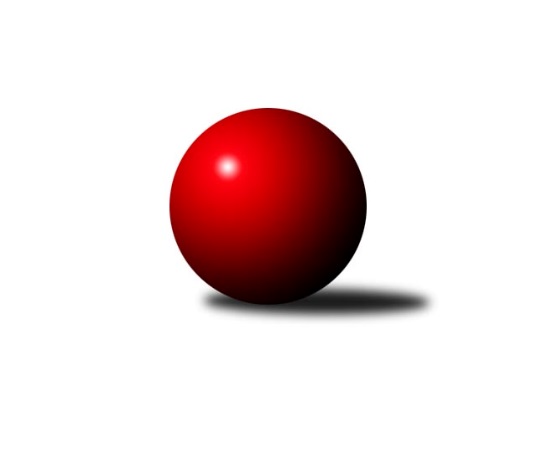 Č.7Ročník 2018/2019	3.11.2018Nejlepšího výkonu v tomto kole: 2736 dosáhlo družstvo: TJ Nové Město na Moravě AKrajský přebor Vysočina 2018/2019Výsledky 7. kolaSouhrnný přehled výsledků:TJ Třebíč C	- TJ Spartak Pelhřimov G	7:1	2628:2561	6.0:6.0	2.11.TJ Sokol Cetoraz 	- TJ Slovan Kamenice nad Lipou B	6:2	2347:2320	7.0:5.0	2.11.TJ Nové Město na Moravě A	- TJ Spartak Pelhřimov B	7:1	2736:2632	8.0:4.0	2.11.TJ Třebíč B	- KK Slavoj Žirovnice B	2:6	2661:2673	4.5:7.5	2.11.TJ Start Jihlava B	- KK Jihlava C	2:6	2374:2384	7.0:5.0	3.11.TJ BOPO Třebíč B	- TJ Nové Město na Moravě B	5:3	2460:2367	8.0:4.0	3.11.Tabulka družstev:	1.	TJ Sokol Cetoraz	7	6	0	1	40.5 : 15.5 	46.0 : 38.0 	 2470	12	2.	TJ Třebíč C	7	6	0	1	37.0 : 19.0 	44.0 : 40.0 	 2544	12	3.	TJ Nové Město na Moravě A	7	5	1	1	39.0 : 17.0 	52.5 : 31.5 	 2590	11	4.	KK Slavoj Žirovnice B	7	5	0	2	34.0 : 22.0 	49.0 : 35.0 	 2526	10	5.	TJ Spartak Pelhřimov G	7	4	1	2	30.0 : 26.0 	46.5 : 37.5 	 2495	9	6.	TJ Spartak Pelhřimov B	7	4	0	3	31.0 : 25.0 	46.0 : 38.0 	 2610	8	7.	TJ BOPO Třebíč B	7	3	0	4	26.5 : 29.5 	39.0 : 45.0 	 2495	6	8.	TJ Třebíč B	7	3	0	4	24.0 : 32.0 	39.0 : 45.0 	 2543	6	9.	KK Jihlava C	7	3	0	4	23.0 : 33.0 	35.0 : 49.0 	 2365	6	10.	TJ Slovan Kamenice nad Lipou B	7	1	0	6	17.0 : 39.0 	33.0 : 51.0 	 2459	2	11.	TJ Nové Město na Moravě B	7	0	1	6	17.0 : 39.0 	39.0 : 45.0 	 2441	1	12.	TJ Start Jihlava B	7	0	1	6	17.0 : 39.0 	35.0 : 49.0 	 2392	1Podrobné výsledky kola:	 TJ Třebíč C	2628	7:1	2561	TJ Spartak Pelhřimov G	Petr Března	 	 219 	 235 		454 	 1:1 	 435 	 	220 	 215		Libor Linhart	Jaroslav Kasáček	 	 218 	 199 		417 	 1:1 	 395 	 	173 	 222		Lukáš Pitrák	Petr Dobeš st.	 	 208 	 242 		450 	 2:0 	 425 	 	200 	 225		Dušan Pilský	Dagmar Rypelová	 	 206 	 199 		405 	 0:2 	 440 	 	228 	 212		Jiří Čamra	Vladimír Kantor	 	 236 	 215 		451 	 1:1 	 437 	 	194 	 243		Jan Daniel	Lenka Concepción	 	 234 	 217 		451 	 1:1 	 429 	 	204 	 225		Lukáš Melicharrozhodčí: Lubomír HorákNejlepší výkon utkání: 454 - Petr Března	 TJ Sokol Cetoraz 	2347	6:2	2320	TJ Slovan Kamenice nad Lipou B	František Novotný	 	 208 	 202 		410 	 1:1 	 405 	 	195 	 210		Tomáš Tesař	Jaroslav Lhotka	 	 204 	 195 		399 	 2:0 	 357 	 	185 	 172		Filip Schober	Radek Čejka	 	 196 	 210 		406 	 1:1 	 372 	 	197 	 175		Pavel Zedník	Dušan Macek	 	 194 	 183 		377 	 1:1 	 369 	 	185 	 184		Miroslav Votápek	Vladimír Berka	 	 197 	 174 		371 	 1:1 	 399 	 	190 	 209		Milan Podhradský	Marcel Berka	 	 170 	 214 		384 	 1:1 	 418 	 	213 	 205		Jiří Šindelářrozhodčí: ČejkaNejlepší výkon utkání: 418 - Jiří Šindelář	 TJ Nové Město na Moravě A	2736	7:1	2632	TJ Spartak Pelhřimov B	Zdeněk Topinka	 	 237 	 221 		458 	 1:1 	 424 	 	202 	 222		Josef Fučík	František Kuběna	 	 216 	 220 		436 	 1:1 	 458 	 	240 	 218		Miroslava Matejková	Pavel Škoda	 	 237 	 230 		467 	 2:0 	 438 	 	231 	 207		Jaroslav Benda	Jiří Loučka	 	 244 	 219 		463 	 1:1 	 424 	 	197 	 227		Josef Směták	Karel Hlisnikovský	 	 230 	 225 		455 	 1:1 	 451 	 	234 	 217		Bohumil Nentvich	Michal Miko	 	 224 	 233 		457 	 2:0 	 437 	 	220 	 217		Václav Novotnýrozhodčí: vedoucí družstevNejlepší výkon utkání: 467 - Pavel Škoda	 TJ Třebíč B	2661	2:6	2673	KK Slavoj Žirovnice B	Lukáš Toman	 	 223 	 222 		445 	 1:1 	 451 	 	210 	 241		Vilém Ryšavý	Jaroslav Tenkl	 	 232 	 230 		462 	 1:1 	 442 	 	205 	 237		Jan Bureš	Pavel Kohout	 	 219 	 232 		451 	 0:2 	 477 	 	237 	 240		Tomáš Váňa	Petr Toman	 	 214 	 205 		419 	 0:2 	 447 	 	222 	 225		Jiří Tuček	Lubomír Horák	 	 229 	 240 		469 	 2:0 	 422 	 	216 	 206		Zdeněk Januška	Michal Kuneš	 	 203 	 212 		415 	 0.5:1.5 	 434 	 	222 	 212		Daniel Baštarozhodčí: Novotny MojmirNejlepší výkon utkání: 477 - Tomáš Váňa	 TJ Start Jihlava B	2374	2:6	2384	KK Jihlava C	Vendula Pospíchalová	 	 236 	 207 		443 	 2:0 	 376 	 	185 	 191		Filip Křišťál	Miroslav Berka	 	 195 	 164 		359 	 1:1 	 382 	 	181 	 201		Irena Partlová	Petr Hlaváček	 	 195 	 222 		417 	 0:2 	 438 	 	214 	 224		Radana Krausová	Milan Chvátal	 	 151 	 211 		362 	 1:1 	 404 	 	198 	 206		Luboš Strnad	Tomáš Vestfál	 	 215 	 190 		405 	 2:0 	 371 	 	182 	 189		Pavel Tomek	Aleš Paluska	 	 193 	 195 		388 	 1:1 	 413 	 	190 	 223		Jaroslav Nedomarozhodčí: Hlaváček PetrNejlepší výkon utkání: 443 - Vendula Pospíchalová	 TJ BOPO Třebíč B	2460	5:3	2367	TJ Nové Město na Moravě B	Pavel Švec	 	 220 	 191 		411 	 1:1 	 427 	 	211 	 216		Pavel Sáblík	Daniel Malý	 	 198 	 230 		428 	 2:0 	 352 	 	168 	 184		Libuše Kuběnová	Marie Ježková	 	 209 	 204 		413 	 0:2 	 438 	 	227 	 211		Petr Hlisnikovský	Kamil Polomski	 	 193 	 194 		387 	 2:0 	 351 	 	173 	 178		Jiří Faldík	Milan Gregorovič	 	 203 	 215 		418 	 2:0 	 382 	 	189 	 193		Josef Šebek	Petr Zeman	 	 210 	 193 		403 	 1:1 	 417 	 	191 	 226		Anna Kuběnovározhodčí: vedoucí družstevNejlepší výkon utkání: 438 - Petr HlisnikovskýPořadí jednotlivců:	jméno hráče	družstvo	celkem	plné	dorážka	chyby	poměr kuž.	Maximum	1.	Jiří Loučka 	TJ Nové Město na Moravě A	455.80	301.0	154.8	2.5	2/2	(464)	2.	Jan Dobeš 	TJ Třebíč C	455.63	303.0	152.6	3.4	2/3	(498)	3.	Jaroslav Tenkl 	TJ Třebíč B	451.08	305.7	145.4	3.4	3/3	(481)	4.	Milan Gregorovič 	TJ BOPO Třebíč B	448.89	300.9	148.0	5.9	3/3	(465)	5.	Lukáš Toman 	TJ Třebíč B	447.40	297.5	149.9	2.6	2/3	(478)	6.	Vladimír Kantor 	TJ Třebíč C	446.33	293.1	153.2	4.6	3/3	(471)	7.	Zdeněk Topinka 	TJ Nové Město na Moravě A	445.83	307.7	138.2	4.6	2/2	(458)	8.	Václav Novotný 	TJ Spartak Pelhřimov B	445.50	305.6	139.9	3.2	5/5	(458)	9.	Jaroslav Benda 	TJ Spartak Pelhřimov B	442.20	305.2	137.0	7.1	5/5	(471)	10.	Petr Hlisnikovský 	TJ Nové Město na Moravě B	441.07	295.9	145.2	3.4	5/5	(465)	11.	Pavel Kohout 	TJ Třebíč B	440.63	303.0	137.6	5.0	2/3	(451)	12.	Josef Směták 	TJ Spartak Pelhřimov B	434.60	303.7	130.9	4.7	5/5	(449)	13.	Daniel Malý 	TJ BOPO Třebíč B	434.08	295.5	138.6	6.1	3/3	(445)	14.	Pavel Škoda 	TJ Nové Město na Moravě A	434.00	294.4	139.6	2.8	2/2	(467)	15.	František Jakoubek 	KK Slavoj Žirovnice B	434.00	295.5	138.5	4.5	4/5	(465)	16.	Bohumil Nentvich 	TJ Spartak Pelhřimov B	433.60	298.6	135.0	6.4	5/5	(458)	17.	Zdeněk Januška 	KK Slavoj Žirovnice B	433.33	304.3	129.1	5.8	4/5	(460)	18.	Jiří Šindelář 	TJ Slovan Kamenice nad Lipou B	429.80	288.8	141.0	4.6	5/5	(455)	19.	Milan Podhradský  ml.	TJ Slovan Kamenice nad Lipou B	429.50	290.5	139.0	5.4	4/5	(456)	20.	Josef Fučík 	TJ Spartak Pelhřimov B	428.92	293.6	135.3	5.3	4/5	(478)	21.	Lenka Concepción 	TJ Třebíč C	428.92	297.7	131.3	5.0	3/3	(451)	22.	Tomáš Váňa 	KK Slavoj Žirovnice B	428.67	287.9	140.8	4.7	5/5	(477)	23.	František Novotný 	TJ Sokol Cetoraz 	428.58	300.3	128.3	4.7	4/4	(444)	24.	Petr Toman 	TJ Třebíč B	427.83	290.3	137.5	3.8	2/3	(442)	25.	Libor Linhart 	TJ Spartak Pelhřimov G	427.13	292.0	135.1	5.6	4/4	(450)	26.	Lubomír Horák 	TJ Třebíč B	425.88	302.4	123.5	4.3	2/3	(469)	27.	Anna Kuběnová 	TJ Nové Město na Moravě B	425.13	297.0	128.1	6.3	5/5	(445)	28.	Petr Hlaváček 	TJ Start Jihlava B	425.06	294.8	130.3	6.3	4/4	(454)	29.	Michal Miko 	TJ Nové Město na Moravě A	424.58	290.8	133.8	3.9	2/2	(465)	30.	Lukáš Melichar 	TJ Spartak Pelhřimov G	422.69	293.3	129.4	5.7	4/4	(475)	31.	Jiří Čamra 	TJ Spartak Pelhřimov G	421.58	291.6	130.0	7.9	4/4	(459)	32.	Jaroslav Lhotka 	TJ Sokol Cetoraz 	421.50	292.1	129.4	5.5	3/4	(433)	33.	Pavel Švec 	TJ BOPO Třebíč B	421.00	292.8	128.3	6.6	2/3	(450)	34.	Michal Kuneš 	TJ Třebíč B	420.75	289.7	131.1	7.8	3/3	(486)	35.	Daniel Bašta 	KK Slavoj Žirovnice B	420.00	291.2	128.8	7.2	5/5	(464)	36.	František Kuběna 	TJ Nové Město na Moravě A	416.25	284.8	131.5	7.8	2/2	(436)	37.	Dagmar Rypelová 	TJ Třebíč C	416.10	292.8	123.3	8.2	2/3	(457)	38.	Dušan Macek 	TJ Sokol Cetoraz 	415.83	288.2	127.7	8.2	4/4	(433)	39.	Petr Dobeš  st.	TJ Třebíč C	414.67	289.5	125.2	6.7	3/3	(450)	40.	Marcel Berka 	TJ Sokol Cetoraz 	414.19	286.7	127.5	4.7	4/4	(429)	41.	Petr Zeman 	TJ BOPO Třebíč B	412.33	279.5	132.8	6.3	3/3	(438)	42.	Miroslav Berka 	TJ Start Jihlava B	412.00	292.2	119.8	9.1	4/4	(455)	43.	Luboš Strnad 	KK Jihlava C	412.00	292.7	119.3	8.4	5/5	(442)	44.	Jiří Rozkošný 	TJ Spartak Pelhřimov B	411.88	290.9	121.0	10.6	4/5	(432)	45.	Petr Března 	TJ Třebíč C	411.33	286.7	124.7	7.1	3/3	(454)	46.	Milan Podhradský 	TJ Slovan Kamenice nad Lipou B	409.63	281.3	128.4	4.8	4/5	(448)	47.	Jaroslav Kasáček 	TJ Třebíč C	408.25	281.7	126.6	6.9	3/3	(437)	48.	Jiří Tuček 	KK Slavoj Žirovnice B	407.53	283.7	123.8	9.0	5/5	(447)	49.	Miroslav Votápek 	TJ Slovan Kamenice nad Lipou B	406.80	284.3	122.5	8.4	5/5	(424)	50.	Marie Ježková 	TJ BOPO Třebíč B	406.67	291.3	115.3	9.3	3/3	(445)	51.	Jan Hruška 	TJ Spartak Pelhřimov G	406.00	284.5	121.5	5.7	3/4	(444)	52.	Karel Uhlíř 	TJ Třebíč B	405.33	292.0	113.3	11.7	3/3	(429)	53.	Pavel Sáblík 	TJ Nové Město na Moravě B	405.27	285.8	119.5	8.1	5/5	(438)	54.	Milan Lenz 	TJ Třebíč B	405.00	291.7	113.3	10.7	2/3	(483)	55.	Dušan Pilský 	TJ Spartak Pelhřimov G	403.50	289.0	114.5	9.5	3/4	(425)	56.	Radek Čejka 	TJ Sokol Cetoraz 	402.44	275.8	126.6	7.6	4/4	(415)	57.	Lukáš Pitrák 	TJ Spartak Pelhřimov G	401.50	280.8	120.8	8.3	4/4	(470)	58.	Josef Šebek 	TJ Nové Město na Moravě B	396.40	269.9	126.5	7.0	5/5	(441)	59.	Pavel Zedník 	TJ Slovan Kamenice nad Lipou B	395.40	281.4	114.0	8.6	5/5	(436)	60.	Kamil Polomski 	TJ BOPO Třebíč B	394.94	278.3	116.7	8.7	3/3	(420)	61.	Libuše Kuběnová 	TJ Nové Město na Moravě A	394.50	286.5	108.0	10.5	2/2	(437)	62.	Vladimír Berka 	TJ Sokol Cetoraz 	393.50	282.2	111.3	10.2	3/4	(424)	63.	Milan Chvátal 	TJ Start Jihlava B	391.88	274.9	117.0	9.3	4/4	(414)	64.	Aleš Paluska 	TJ Start Jihlava B	389.50	275.9	113.6	9.8	3/4	(431)	65.	Jiří Faldík 	TJ Nové Město na Moravě B	389.07	273.1	116.0	8.5	5/5	(421)	66.	Jaroslav Nedoma 	KK Jihlava C	385.00	276.6	108.4	10.3	4/5	(426)	67.	Irena Partlová 	KK Jihlava C	373.60	265.1	108.5	10.7	5/5	(438)	68.	Pavel Tomek 	KK Jihlava C	373.50	269.5	104.0	11.9	4/5	(434)	69.	Tomáš Vestfál 	TJ Start Jihlava B	366.56	273.1	93.5	11.6	4/4	(410)	70.	Dominika Štarková 	TJ BOPO Třebíč B	365.50	260.5	105.0	12.5	2/3	(398)		Tomáš Fürst 	KK Jihlava C	468.50	306.0	162.5	3.0	2/5	(476)		Michal Baudyš 	TJ Spartak Pelhřimov G	467.67	317.3	150.3	3.0	1/4	(474)		Karel Slimáček 	KK Jihlava C	451.67	310.3	141.3	4.7	3/5	(478)		Miroslava Matejková 	TJ Spartak Pelhřimov B	451.67	309.8	141.8	3.3	2/5	(462)		Tomáš Dejmek 	KK Jihlava C	451.00	301.0	150.0	2.0	1/5	(451)		Karel Hlisnikovský 	TJ Nové Město na Moravě A	441.83	295.5	146.3	3.5	1/2	(469)		Jan Daniel 	TJ Spartak Pelhřimov G	437.00	322.0	115.0	9.0	1/4	(437)		Vilém Ryšavý 	KK Slavoj Žirovnice B	435.33	301.0	134.3	6.5	3/5	(451)		Michal Chvála 	TJ Slovan Kamenice nad Lipou B	435.00	299.0	136.0	4.5	1/5	(447)		Milan Kalivoda 	TJ Spartak Pelhřimov B	432.00	302.0	130.0	4.5	2/5	(435)		Irena Machyánová 	TJ Spartak Pelhřimov G	429.00	306.0	123.0	8.0	1/4	(429)		Katka Moravcová 	TJ Nové Město na Moravě A	428.00	294.0	134.0	4.0	1/2	(428)		Vendula Pospíchalová 	TJ Start Jihlava B	426.88	285.9	141.0	4.0	2/4	(448)		Matyáš Stránský 	KK Jihlava C	424.50	286.5	138.0	9.0	1/5	(438)		Jan Bureš 	KK Slavoj Žirovnice B	424.25	289.0	135.3	5.8	2/5	(442)		Tomáš Tesař 	TJ Slovan Kamenice nad Lipou B	420.33	288.3	132.0	6.2	3/5	(440)		Karel Pecha 	TJ Spartak Pelhřimov B	417.00	293.0	124.0	4.0	1/5	(417)		Radana Krausová 	KK Jihlava C	417.00	295.2	121.8	7.8	3/5	(447)		Zdeňka Kolářová 	TJ BOPO Třebíč B	409.00	294.5	114.5	11.5	1/3	(416)		Barbora Švédová 	KK Slavoj Žirovnice B	402.67	291.7	111.0	8.3	3/5	(410)		Milan Kocanda 	TJ Nové Město na Moravě B	401.22	286.3	114.9	11.4	3/5	(433)		Jiří Cháb  st.	TJ Start Jihlava B	397.00	294.0	103.0	11.0	1/4	(397)		Martin Zich 	TJ Sokol Cetoraz 	393.00	272.0	121.0	7.5	2/4	(417)		Filip Křišťál 	KK Jihlava C	393.00	282.3	110.7	11.0	3/5	(439)		Josef Vančík 	TJ Slovan Kamenice nad Lipou B	390.00	274.0	116.0	9.0	1/5	(390)		Filip Schober 	TJ Slovan Kamenice nad Lipou B	389.00	274.0	115.0	7.7	3/5	(441)		Michal Zeman 	TJ Sokol Cetoraz 	388.00	273.0	115.0	9.0	1/4	(388)		Ludmila Landkamerová 	TJ Spartak Pelhřimov G	383.00	262.0	121.0	6.0	1/4	(383)		Antonín Kestler 	TJ Start Jihlava B	383.00	279.5	103.5	7.0	2/4	(391)		Vladimír Bartoš 	TJ Nové Město na Moravě B	378.00	284.0	94.0	14.5	2/5	(391)		Lukáš Melichar 	TJ Sokol Cetoraz 	375.00	269.5	105.5	9.0	2/4	(397)		Adam Matula 	KK Jihlava C	374.00	253.0	121.0	5.0	1/5	(374)		Jiří Frantík 	TJ BOPO Třebíč B	361.50	264.0	97.5	12.5	1/3	(362)		Bohuslav Souček 	KK Jihlava C	351.00	254.5	96.5	14.0	2/5	(351)Sportovně technické informace:Starty náhradníků:registrační číslo	jméno a příjmení 	datum startu 	družstvo	číslo startu8901	Libuše Kuběnová	03.11.2018	TJ Nové Město na Moravě B	2x
Hráči dopsaní na soupisku:registrační číslo	jméno a příjmení 	datum startu 	družstvo	Program dalšího kola:8. kolo8.11.2018	čt	19:00	TJ Spartak Pelhřimov G - TJ Nové Město na Moravě A	9.11.2018	pá	17:00	TJ Nové Město na Moravě B - TJ Start Jihlava B	9.11.2018	pá	17:30	TJ Sokol Cetoraz  - TJ Třebíč B	9.11.2018	pá	19:00	KK Slavoj Žirovnice B - TJ Třebíč C	9.11.2018	pá	19:00	TJ Spartak Pelhřimov B - TJ BOPO Třebíč B	10.11.2018	so	10:00	KK Jihlava C - TJ Slovan Kamenice nad Lipou B	Nejlepší šestka kola - absolutněNejlepší šestka kola - absolutněNejlepší šestka kola - absolutněNejlepší šestka kola - absolutněNejlepší šestka kola - dle průměru kuželenNejlepší šestka kola - dle průměru kuželenNejlepší šestka kola - dle průměru kuželenNejlepší šestka kola - dle průměru kuželenNejlepší šestka kola - dle průměru kuželenPočetJménoNázev týmuVýkonPočetJménoNázev týmuPrůměr (%)Výkon1xTomáš VáňaŽirovnice B4771xVendula PospíchalováStart Jihlava B113.064433xLubomír HorákTřebíč B4691xRadana KrausováKK Jihlava C111.794382xPavel ŠkodaN. Město A4672xPavel ŠkodaN. Město A109.944672xJiří LoučkaN. Město A4631xTomáš VáňaŽirovnice B109.554773xJaroslav TenklTřebíč B4621xJiří LoučkaN. Město A1094631xZdeněk TopinkaN. Město A4583xPetr HlisnikovskýN. Město B108.8438